ПРОЕКТ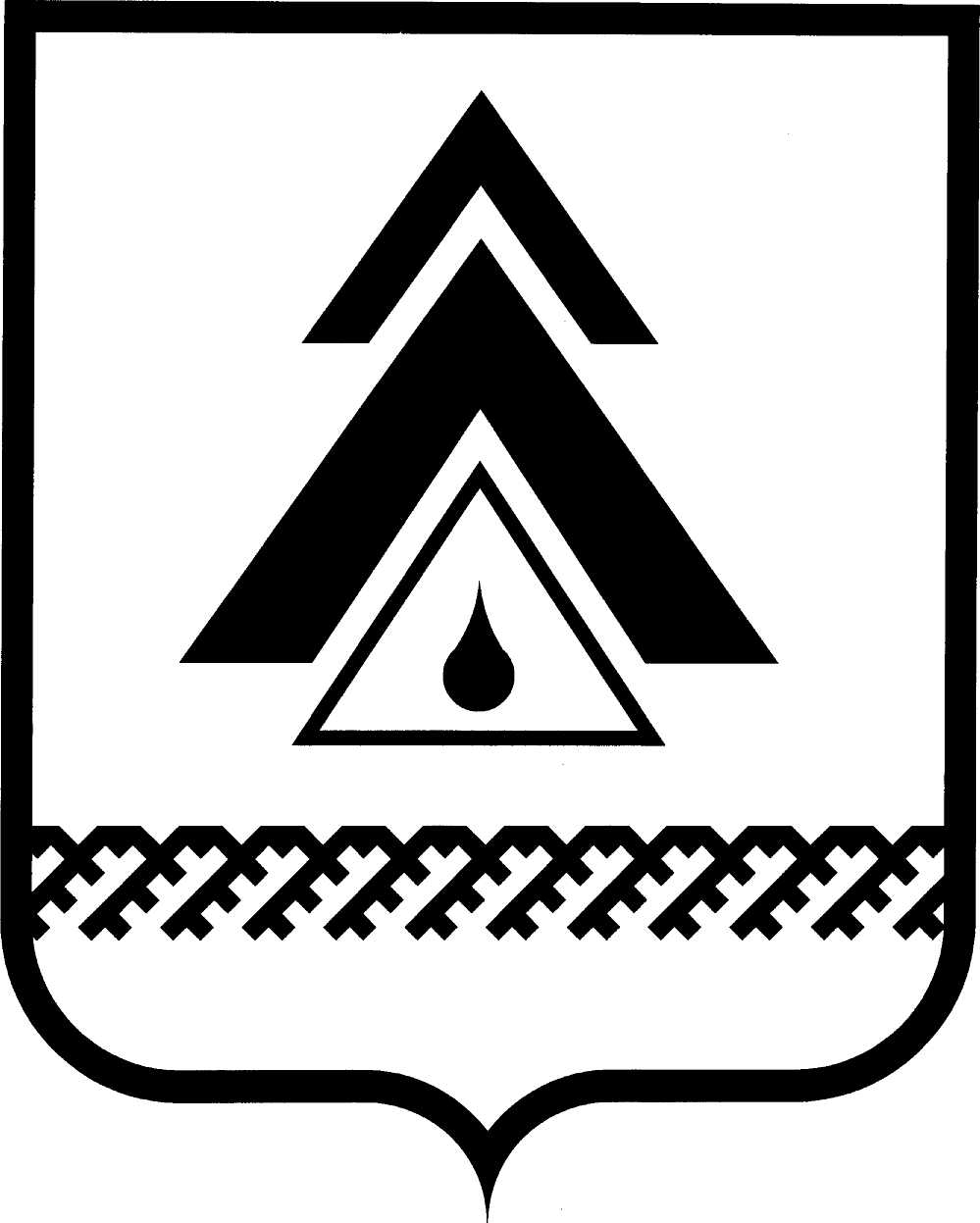 ДУМА НИЖНЕВАРТОВСКОГО РАЙОНАХанты-Мансийского автономного округа - ЮгрыРЕШЕНИЕОб установлении предельного срока рассрочки оплатыприобретаемого недвижимого имущества при реализациисубъектами малого и среднего предпринимательствапреимущественного права на приобретение арендуемогонедвижимого имуществаВ соответствии с частью 1 статьи 5 Федерального закона от 22.07.2008                    № 159-ФЗ «Об особенностях отчуждения недвижимого имущества, находящегося в государственной или в муниципальной собственности и арендуемого субъектами малого и среднего предпринимательства, и о внесении изменений в отдельные законодательные акты Российской Федерации» (в редакции  от 03.07.2018 № 185-ФЗ),Дума районаРЕШИЛА:1. Срок рассрочки оплаты приобретаемого субъектами малого и среднего предпринимательства недвижимого имущества, находящегося в муниципальной собственности Нижневартовского района, при реализации преимущественного права на приобретение арендуемого недвижимого имущества составляет не менее пяти лет.2. Решение опубликовать в районной газете «Новости Приобья» и на официальном веб-сайте администрации района.3. Контроль за выполнением решения возложить на постоянную комиссию по бюджету, налогам, финансам и социально-экономическим вопросам Думы района (Е.Г. Поль).Председатель Думы района						        С.В. Субботинаот г. Нижневартовск                                                          № 